GCSE PE (9-1) - 5 a day revision questions 2022Complete 5 practice exam questions a day to help you succeed. Use any highlighted gaps in your knowledge to focus your revision. Good luck! 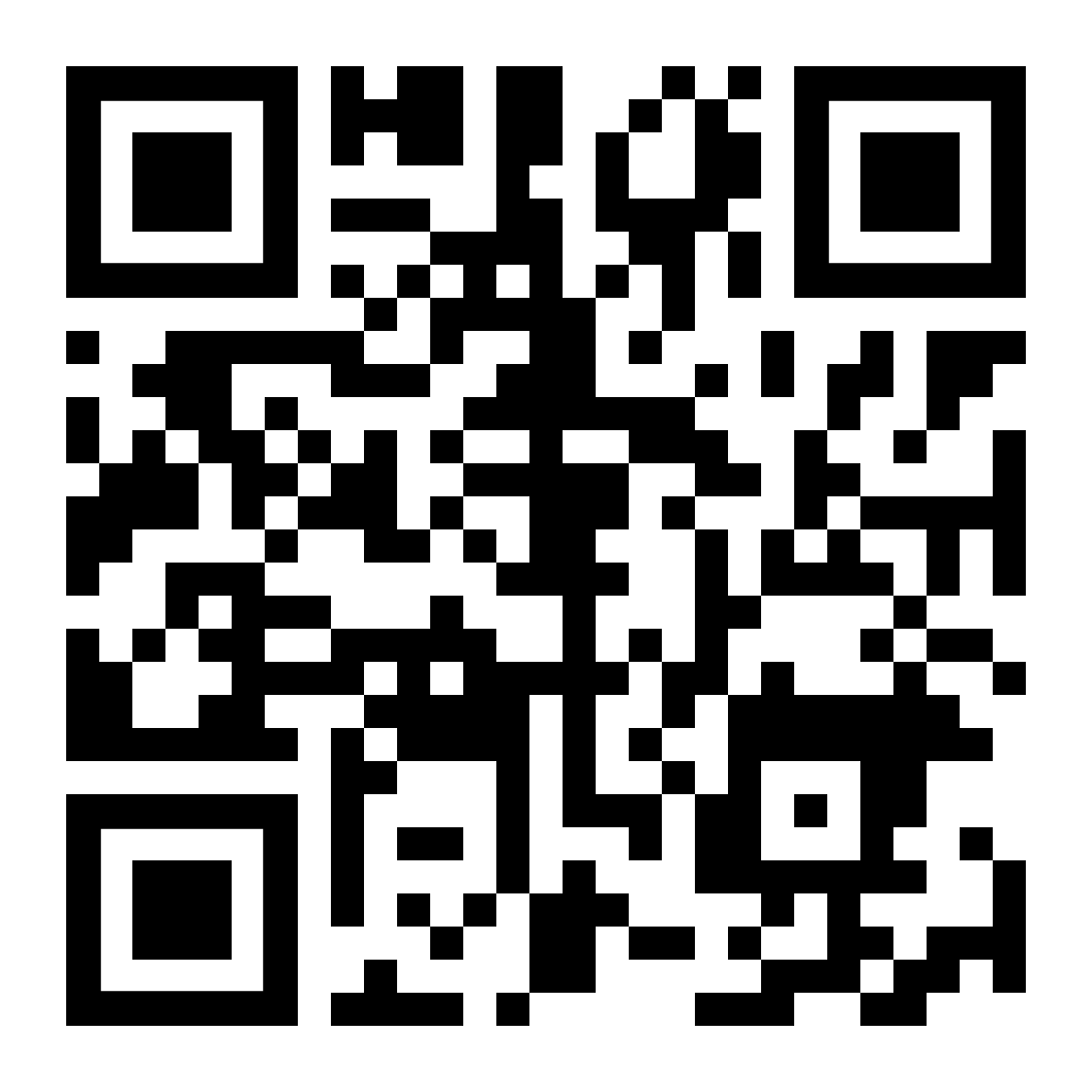 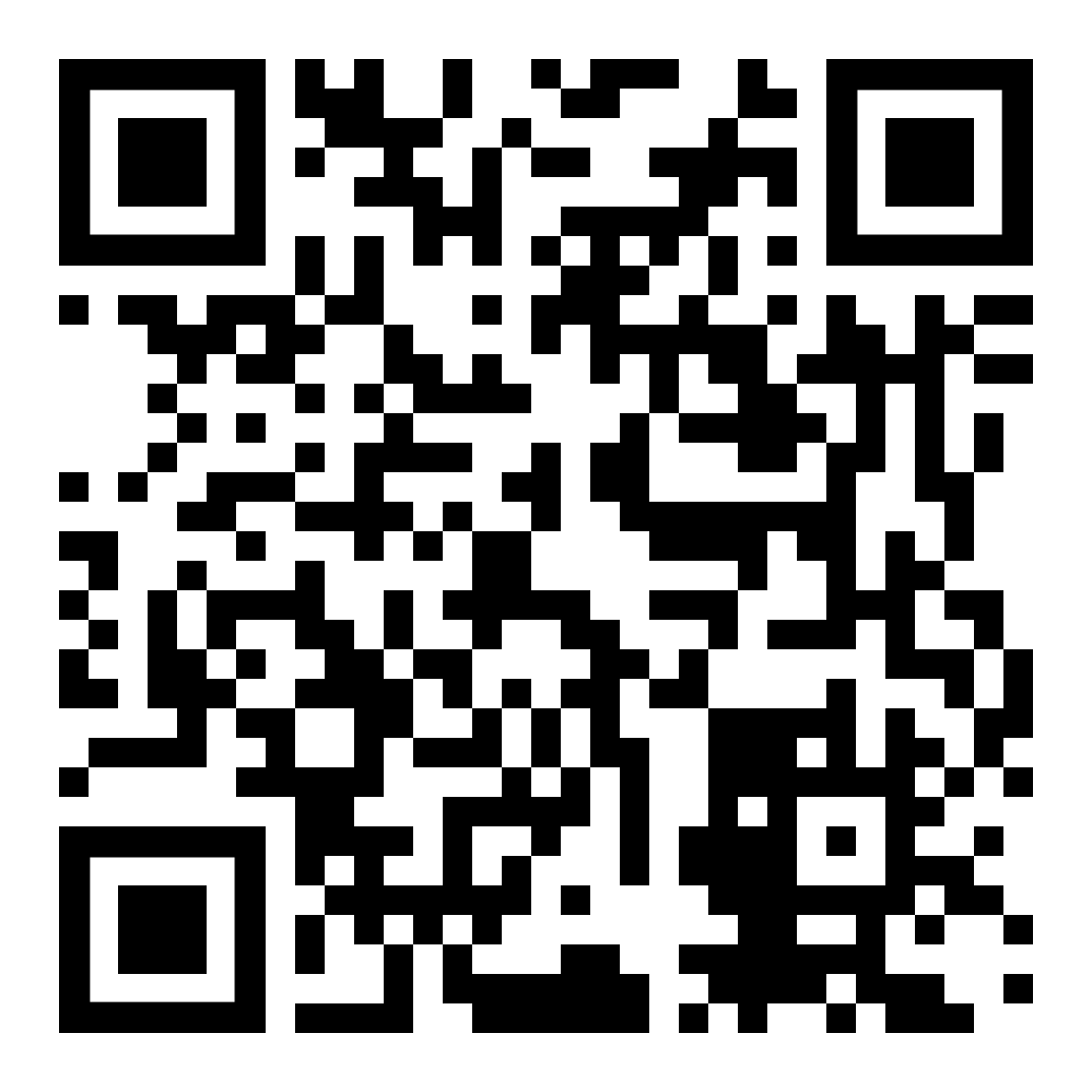 We have extra revision tips available on YouTube                        and TikTok1. A sprinter includes speed work in their training. Which one of these principles of training are they using? (1)A Progressive overload 
B Reversibility  
C Specificity 
D FITT 
2. Figure 2 shows a representation of macronutrients and micronutrients in a balanced diet for a healthy adult. State the missing micronutrient labelled A.								(1)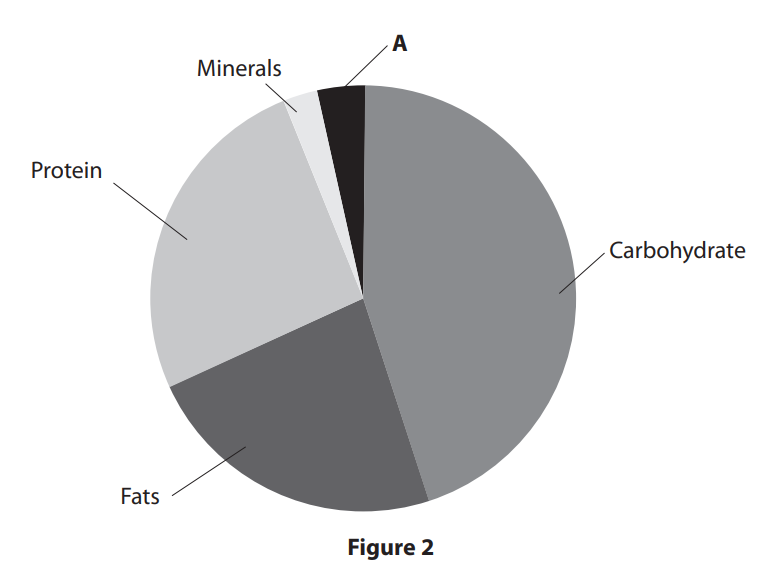 3. The bones of the skeleton protect the ......................................................................................... For example, in a football match if two players clash heads when trying to head the ball, the ..................................................... protects the ....................................................................						(1)4. Sex is one factor that can affect optimum weight. (a) State two other factors that can affect optimum 
weight. 												(2) 
Factor 1 
Factor 2	5. The weight training class starts with a warm-up and ends with a cool down. Explain why Miss Convoy makes sure that the class stretches as part of the warm-up.							(2)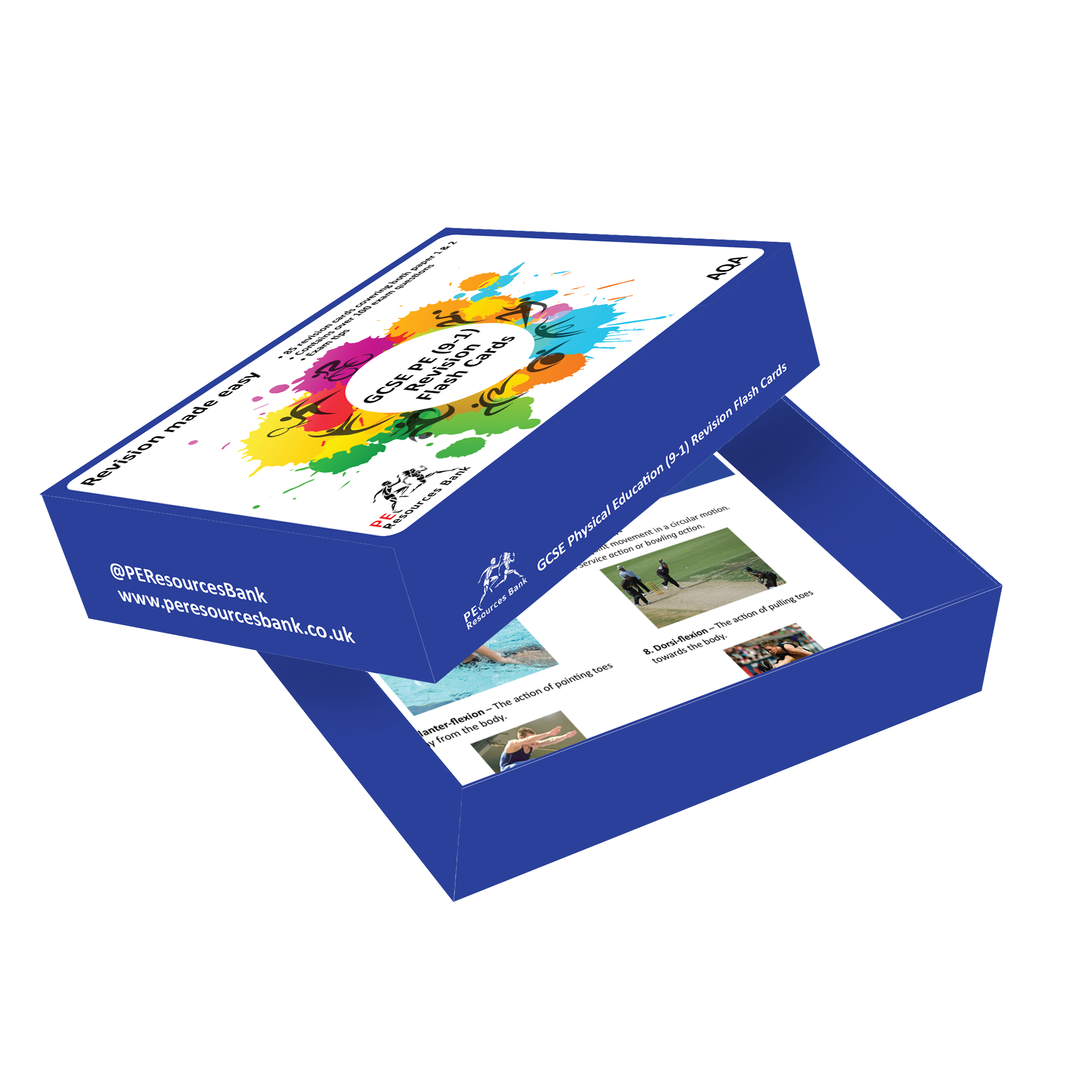 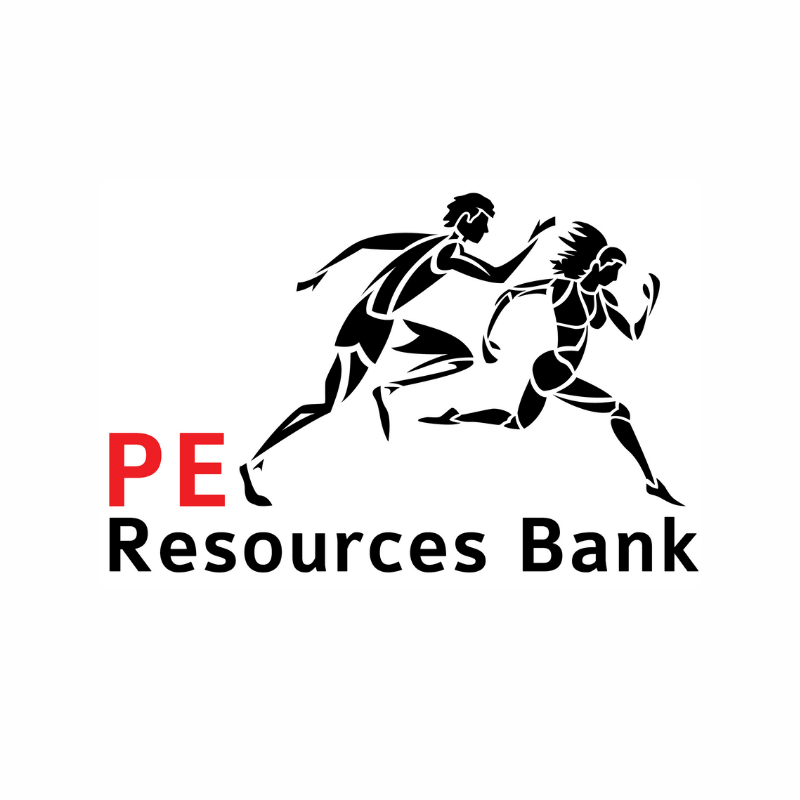 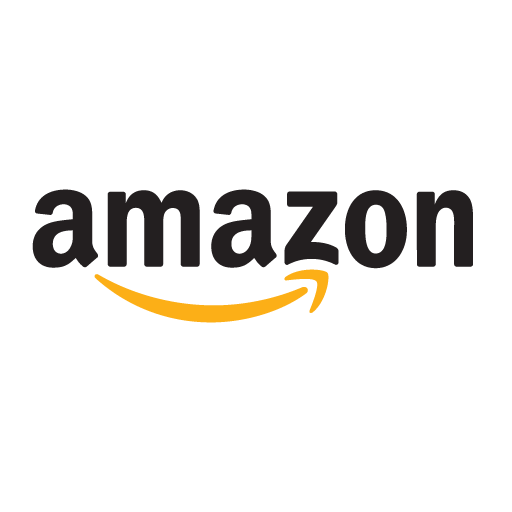 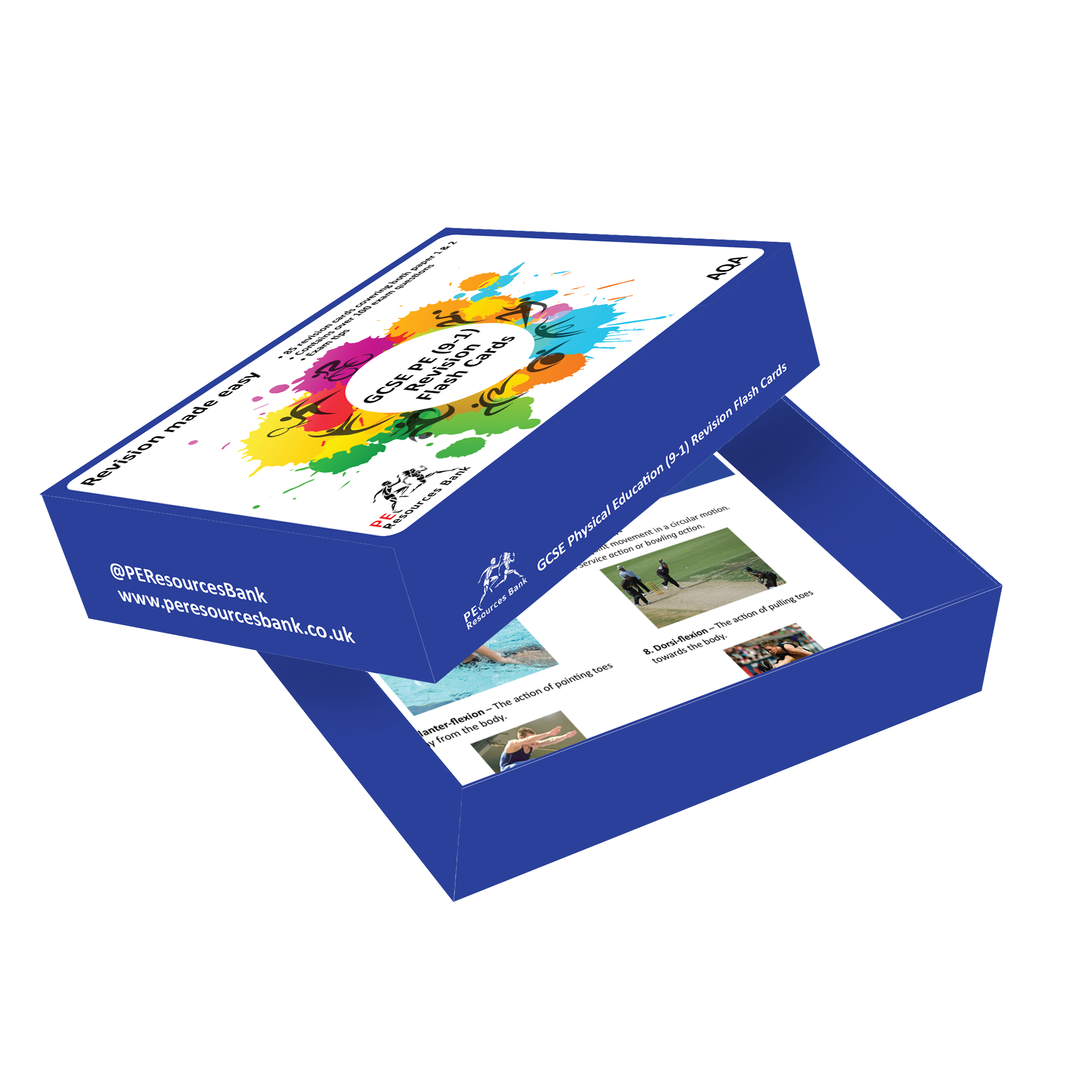 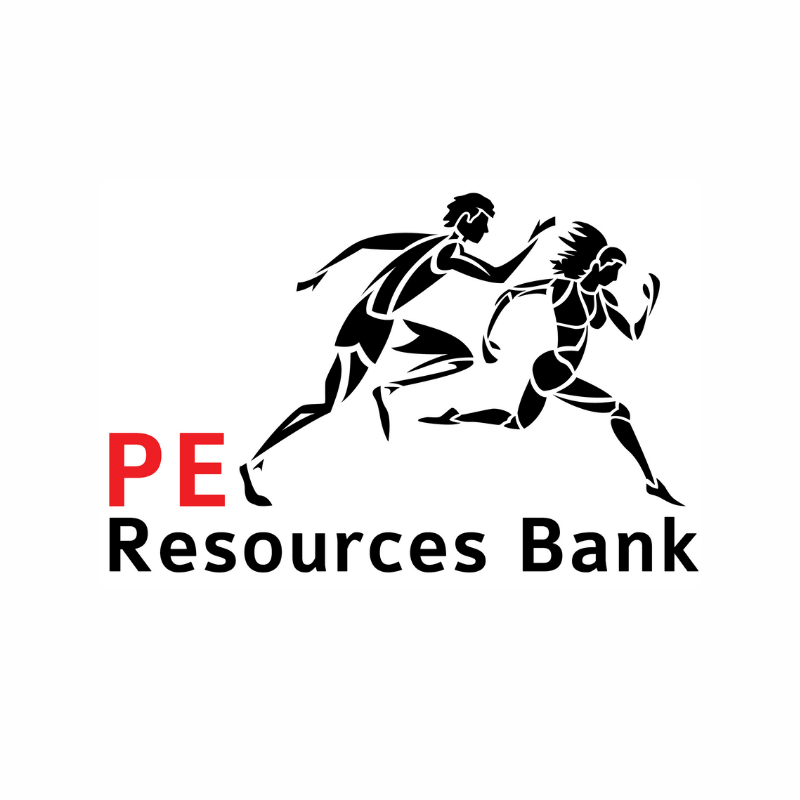 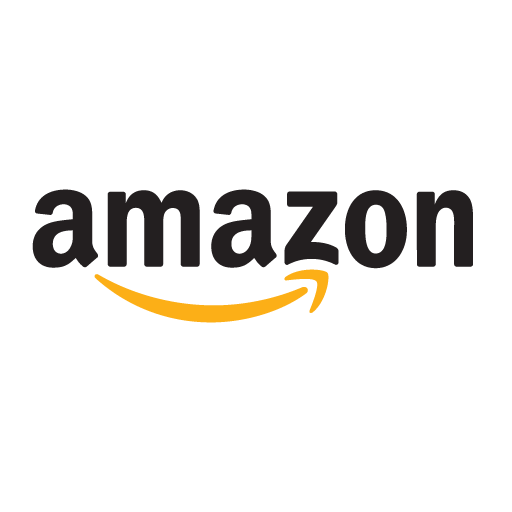 Flash Revision Cards available for £17.99. Buy online or visit amazon.co.ukhttps://www.peresourcesbank.co.uk/product/gcse-9-1-pe-revision-flash-cards-aqa/ Answers1. C2. Minerals3. Vital organs/organs (1)
Cranium/skull (1)
Brain (1)  4. Height 
Bone structure/density 
Muscle (girth)5. To increase elasticity/pliability/temperature of muscles (1) so they are less likely to become injured during the class (1) 
• To increase the mobility at the joints (1) therefore increasing the range of movement possible (1) 
• To increase the range of movement (1) improving technique during the class/reducing risk of injury (1)